Conteúdo: Equilíbrio e coordenação motora.Objetivo: Trabalhar o equilíbrio e a coordenação motora com atividades lúdicas.Desenvolvimento: Travessia no tapete mágicoNesta atividade será preciso de duas folhas sulfites ou jornais ou até mesmo pedação de panos que tenham em casa. Vocês imaginarão que estarão em cima de um tapete mágico e deverão ir colocando o pé em um tapete e trocando o outro tapete para conseguir atravessar até o local determinado. Lembrando que terão que ter bastante equilíbrio para não cair do tapete senão terão que voltar no início da atividade. No grupo do WhatsApp da turma irá ser disponibilizado um vídeo da atividade para a melhor compreensão.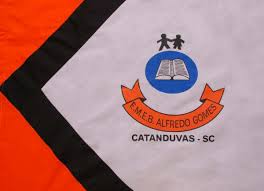 ESCOLA MUNICIPAL DE EDUCAÇÃO BÁSICA ALFREDO GOMES.DIRETORA: IVÂNIA NORAASSESSORA PEDAGÓGICA: SIMONE ANDRÉA CARL.ASSESSORA TÉCNICA ADM.: TANIA N. DE ÁVILA.PROFESSORA: BRUNA MAGNABOSCODISCIPLINA: EDUCAÇÃO FÍSICACATANDUVAS – SCANO 2021  - TURMA 1 ANO VESPERTINO